                                                                                                   ПРОЕКТУКРАЇНАПОЧАЇВСЬКА  МІСЬКА  РАДАСЬОМЕ  СКЛИКАННЯСІМНАДЦЯТА  СЕСІЯРІШЕННЯ  Від  «  »  ___________  2016 року                                                                    №_____ Про надання дозволу на розроблення детального плану забудови  території в м. Почаїв, вул. Шалівка  гр. Присяжнюк В.Б.              Розглянувши заяву жительки  м. Почаїв, вул. Шалівка, 12 а, гр. Присяжнюк В.Б., яка просить надати дозвіл на розроблення детального плану забудови території щодо зміни цільового призначення  власної земельної ділянки для ведення особистого селянського господарства  в землі для будівництва та обслуговування житлового будинку, господарських будівель і споруд в  м. Почаїв, вул. Шалівка, керуючись Земельним кодексом України, Законами України “Про місцеве самоврядування в Україні ”, "Про регулювання містобудівної діяльності", Постановою Кабінету Міністрів України від 25.05.2011 року  № 555 «Про затвердження Порядку проведення громадських слухань щодо врахування громадських інтересів під час розроблення проектів містобудівної документації на місцевому рівні», Наказу  Мінрегіонбуду  України від 16.11.2011 року    № 290 «Про затвердження Порядку розроблення містобудівної документації, сесія Почаївської міської ради                                                           В И Р І Ш И Л А :1. Надати дозвіл гр. Присяжнюк Вікторії Борисівні на розроблення детального плану  території власної земельної ділянки площею 0,1400 га за  кадастровим номером: 6123410500:02:001:1340   в м. Почаїв, вул. Шалівка,   по зміні її цільового призначення із земель для ведення особистого селянського господарства на землі для будівництва та обслуговування житлового будинку, господарських будівель і споруд.2. Замовником розроблення  документації, вказаної в п.1 визначити виконавчий комітет Почаївської міської ради.3.  Фінансування робіт з планування території здійснюється за рахунок коштів власника земельної  ділянки.4.  Контроль за   виконанням даного рішення покласти на постійну комісію з питань містобудування, будівництва, земельних відносин та охорони навколишнього природного середовища.Олейнік М.Г.      Капрічук О.М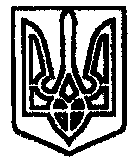 